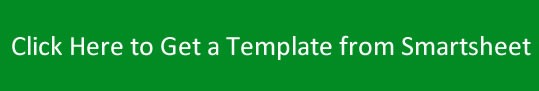 WORK ACTION PLANWORK ACTION PLANWORK ACTION PLANWORK ACTION PLANWORK ACTION PLANWORK ACTION PLANWORK ACTION PLANGOALGOALGOALGOALGOALGOALGOALBENCHMARKS FOR SUCCESSBENCHMARKS FOR SUCCESSBENCHMARKS FOR SUCCESSBENCHMARKS FOR SUCCESSBENCHMARKS FOR SUCCESSBENCHMARKS FOR SUCCESSBENCHMARKS FOR SUCCESSEVALUATION PLANEVALUATION PLANEVALUATION PLANEVALUATION PLANEVALUATION PLANEVALUATION PLANEVALUATION PLANSTRATEGIC ACTION DESCRIPTIONSPARTY / DEPT RESPONSIBLEDATE TO BEGINDATE DUERESOURCES  REQUIREDPOTENTIAL HAZARDSDESIRED OUTCOMEADDITIONAL NOTESADDITIONAL NOTESADDITIONAL NOTESADDITIONAL NOTESADDITIONAL NOTESADDITIONAL NOTESADDITIONAL NOTES